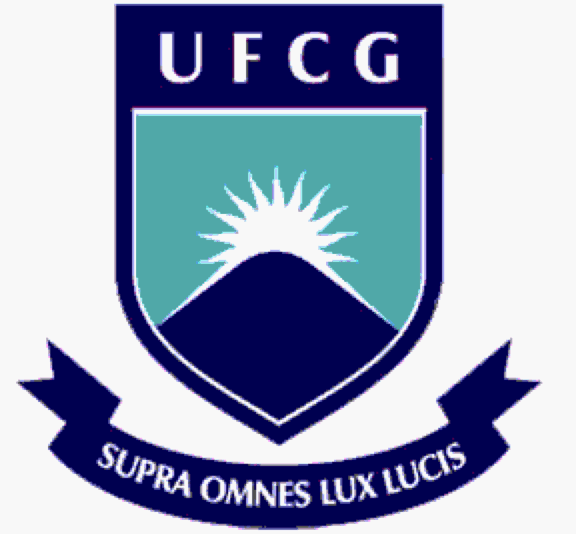 Universidade Federal de Campina Grande
Secretaria de Recursos Humanos – SRHRequerimento para Concessão de Licença-Maternidade, Licença-Paternidade, Auxílio Natalidade, Auxílio Pré-Escolar e Inclusão de Dependente.Ilmo. Secretário de Recursos Humanos da UFCG,Nome: _______________________________________________________________________________Siape: __________________ CPF: ____________________	Lotação:Telefone: 	Vem requerer a Vossa Senhoria, nos termos da legislação em vigor:INCLUSÃO DE DEPENDENTE PARA FINS DE:   Imposto de Renda                                                                                           Acompanhamento Familiar (Art. 83 da lei 8.112/90)                                                                                         Plano de Saúde Auxílio-Natalidade.                                   Declara estar ciente que o Auxílio-Natalidade, concedido por esta Instituição, NÃO PODERÁ SER RECEBIDO, CUMULATIVAMENTE, com outra (s) Entidade (s) Pública (s) (União, Estado (s) e Município (s), importando que o (a) genitor (a) ou cônjuge não obtenha o benefício com outra Instituição Pública da União, sujeitando-se a devolução dos valores eventualmente recebidos em desacordo, conforme disposto no art. 196 § 2º da lei 8.112/90. O (A) Servidor (a) responsabiliza-se pela exatidão e veracidade das informações declaradas, ciente de que, se falsa a declaração, ficará sujeito às penalidades previstas na lei.  Auxílio Pré-escolarDeclara estar ciente que o auxílio Pré-Escolar, concedido por esta IFES, nas modalidades direta (através da creche Unidade de Educação Infantil) e indireta (através do Pagamento em pecúnia), NÃO PODERÁ SER RECEBIDO CUMULATIVAMENTE, sujeitando-se à devolução dos valores eventualmente recebidos em desacordo com a legislação vigente.  Licença-Maternidade (caso a licença seja solicitada antes do nascimento da criança, anexar declaração médica e após o nascimento, anexar Certidão de Nascimento).A Licença à Gestante poderá ser requerida de duas formas:      1. A partir do primeiro dia do nono mês de gestação;     2. A partir do nascimento da criança. Prorrogação da Licença-Maternidade (A prorrogação será garantida à servidora que requeira o benefício até o final do primeiro mês após o parto e só poderá ser requerida após o nascimento da criança). Licença-Paternidade Prorrogação da licença-paternidade (deverá ser solicitada até 2(dois) dias úteis após o nascimento da criança).Campina Grande, PB _____ de _________________ de ________                                         _______________________________________________Assinatura do (a) RequerenteDocumentos necessários: Cópia do CPF e Certidão de Nascimento do(a) filho(a)Obs.: O auxílio pré-escolar poderá ser requerido a partir do nascimento da criança.